	Menu –March 28-April 1, 2016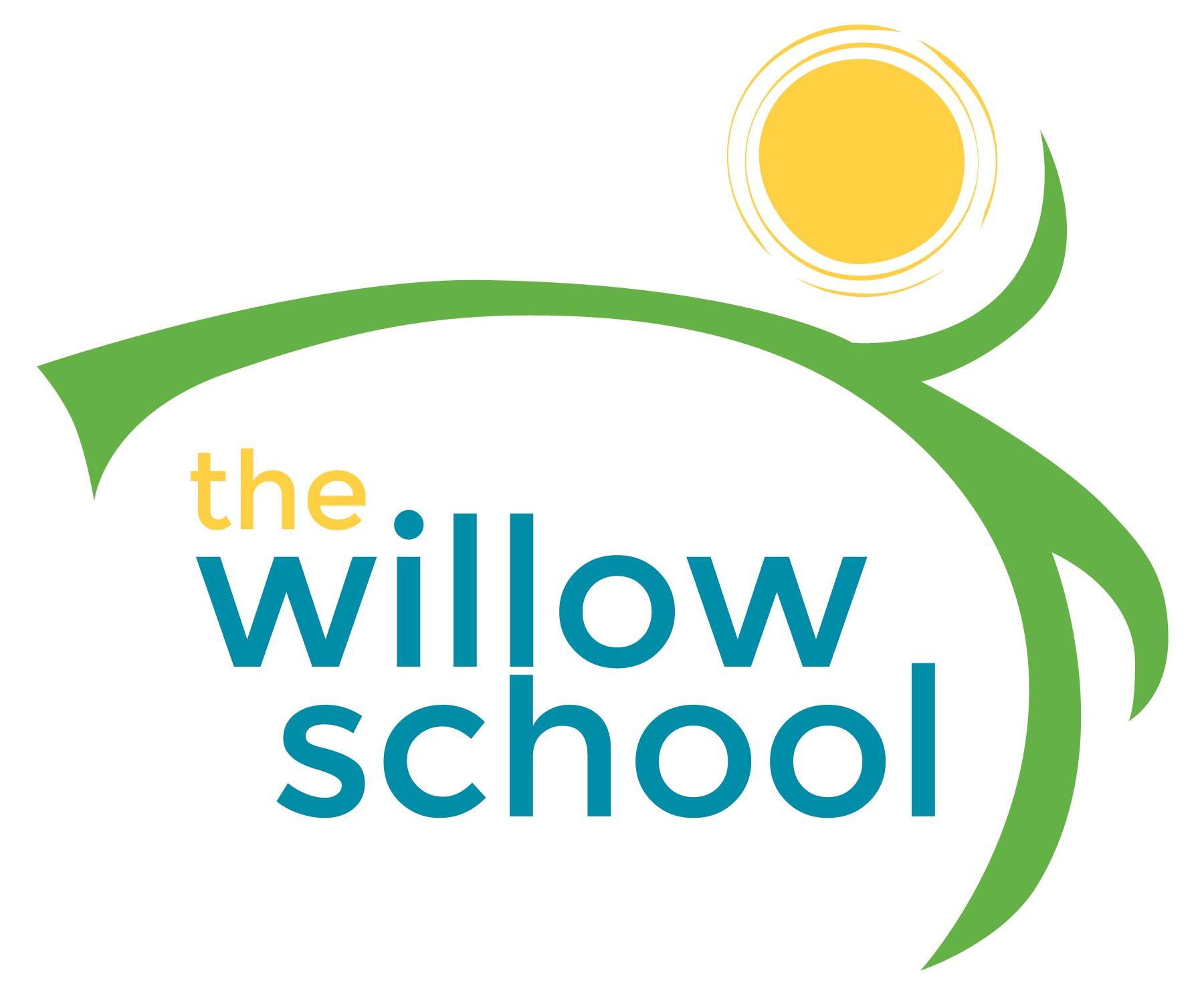 *Serving sizes and meal components will be in compliance with USDA as per the attached guidelines.MondayMarch 28TuesdayMarch 29WednesdayMarch 30ThursdayMarch 31FridayApril 1Morning SnackToastScrambled EggsWaterBanana PancakesWaterOatmealPeachesWaterChocolate GritsWatermelonWaterCinnamon TortillasDried Fruit w/ Cream CheeseWaterLunchPita Pizzas Mozzarella Cheese Tomato SauceOrangesMilkMexican Style Pinto Beans & RiceCorn Bread PearsMilkPasta Salad Chickpeas & TomatoesSaladGrapesMilkWhite Bean ChiliCornCorn BreadGrapesMilkVegetable & Bean  SoupRiceMelonsMilkAfternoon SnackCelery Sunbutter & CrackersWaterGranola & YogurtWaterGraham CrackersCream CheesePineapplesWaterMangos & PretzelsHummus & RaisinsWaterCorn Tortilla Chips& GuacamoleSalsaWater